PLAN LEKCJI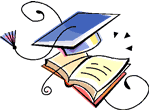 klasa 8Agodz.:poniedziałekwtorekśrodaczwartekpiątek800- 845j. angielskichemia historiawos(7.45) matematyka 850- 935zajęcia z wych.fizyka wosinformatykabiologia940- 1035j. polskij. angielskij. polskij. polskij. polski1040- 1125j. niemieckiw-freligiaj. polskizajęcia z wych.1135- 1220w-fj. polskibiologiaj. angielskihistoria1225- 1310matematykamatematykaj. angielskiedukacja dla bezp.geografia1330- 1415fizyka (inst).j. niemieckij. niemieckizaj. teatralnebasen1420- 1505chemia (inst.)judo matematyka 1510- 1555matematyka